窗体顶端`浙江省体育基金会2017年度工作报告浙江省体育基金会2017年度工作报告本基金会按照《中华人民共和国慈善法》《基金会管理条例》及相关规定，编制（2017）年度工作报告。基金会理事会及理事、监事保证年度工作报告内容真实、准确和完整，并承担由此引起的一切法律责任。本基金会按照《中华人民共和国慈善法》《基金会管理条例》及相关规定，编制（2017）年度工作报告。基金会理事会及理事、监事保证年度工作报告内容真实、准确和完整，并承担由此引起的一切法律责任。法定代表人签字：基金会印章： 说明：法定代表人签字必须由本人手签，不接受电子签章等其他非手签格式目录一、基本信息1二、机构建设情况3（一）理事会召开情况3（二）理事会成员情况4（三）监事情况5（四）工作人员情况6（五）内部制度建设情况7（六）党组织建设情况9（七）年度登记、备案事项办理情况10（八）专项基金、代表机构、持有股权的实体及内设机构基本情况11（九）慈善组织开展公开募捐活动备案情况16三、公益事业（慈善活动）支出和管理费用情况17（一）接受捐赠情况、大额捐赠收入情况17（二）公开募捐情况（具有公开募捐资格的基金会填写）17（三）公益支出情况17（四）业务活动情况171、本年度公益慈善项目开展情况192、本年度开展的援助“三区三州”等深度贫困地区和其他扶贫活动情况203、下年度计划开展的援助“三区三州”等深度贫困地区和其他扶贫活动情况214、涉外活动情况22（五）重大公益项目收支明细表28（六）重大公益项目大额支付对象29（七）由基金会作为受托人的慈善信托情况（认定为慈善组织的基金会填写）30（八）委托理财31（九）投资收益32（十）关联方关系及其交易33（十一）应收账款及客户39（十二）预付账款及客户40（十三）应付账款41（十四）预收帐款42（十五）其他需要说明的情况43四、财务会计报告44（一）资产负债表44（二）业务活动表45（三）现金流量表46五、接受监督、管理的情况47（一）年检年报情况47（二）评估情况47（三）行政处罚情况47（四）整改情况47六、履行信息公开义务情况48（一）公开基本信息48（二）在登记管理机关指定的媒体上公开2016年度工作报告摘要56（三）公开2016年度工作报告全文57（四）公开募捐信息（具有公开募捐资格的基金会填写）58（五）公开公益慈善项目信息62（六）公开慈善信托信息65（七）公开重大资产变动情况、重大投资活动情况66（八）公开重大交易或者资金往来情况67（九）公开关联交易情况68七、监事意见69八、业务主管单位意见70目录一、基本信息1二、机构建设情况3（一）理事会召开情况3（二）理事会成员情况4（三）监事情况5（四）工作人员情况6（五）内部制度建设情况7（六）党组织建设情况9（七）年度登记、备案事项办理情况10（八）专项基金、代表机构、持有股权的实体及内设机构基本情况11（九）慈善组织开展公开募捐活动备案情况16三、公益事业（慈善活动）支出和管理费用情况17（一）接受捐赠情况、大额捐赠收入情况17（二）公开募捐情况（具有公开募捐资格的基金会填写）17（三）公益支出情况17（四）业务活动情况171、本年度公益慈善项目开展情况192、本年度开展的援助“三区三州”等深度贫困地区和其他扶贫活动情况203、下年度计划开展的援助“三区三州”等深度贫困地区和其他扶贫活动情况214、涉外活动情况22（五）重大公益项目收支明细表28（六）重大公益项目大额支付对象29（七）由基金会作为受托人的慈善信托情况（认定为慈善组织的基金会填写）30（八）委托理财31（九）投资收益32（十）关联方关系及其交易33（十一）应收账款及客户39（十二）预付账款及客户40（十三）应付账款41（十四）预收帐款42（十五）其他需要说明的情况43四、财务会计报告44（一）资产负债表44（二）业务活动表45（三）现金流量表46五、接受监督、管理的情况47（一）年检年报情况47（二）评估情况47（三）行政处罚情况47（四）整改情况47六、履行信息公开义务情况48（一）公开基本信息48（二）在登记管理机关指定的媒体上公开2016年度工作报告摘要56（三）公开2016年度工作报告全文57（四）公开募捐信息（具有公开募捐资格的基金会填写）58（五）公开公益慈善项目信息62（六）公开慈善信托信息65（七）公开重大资产变动情况、重大投资活动情况66（八）公开重大交易或者资金往来情况67（九）公开关联交易情况68七、监事意见69八、业务主管单位意见70基础信息基金会名称浙江省体育基金会浙江省体育基金会浙江省体育基金会浙江省体育基金会统一社会信用代码53330000A93377036Y53330000A93377036Y53330000A93377036Y53330000A93377036Y最近一次取得税收优惠资格年度和批次是否取得取得优惠的时间批准部门批准文号公益性捐赠税前扣除资格是2017-08-28省财政厅、省国税局、省地税局、省民政厅浙财税政＜2017＞20号非营利组织免税资格是2014-12-19省财政厅、省国税局、省地税局、浙财税政＜2014＞17号其他：宗旨动员社会力量，筹措体育资金，促进体育交流，保障体育民生，弘扬体育精神，致力于浙江竞技体育水平和人民群众身体素质的提高，促进浙江体育事业与体育产业的协调发展。动员社会力量，筹措体育资金，促进体育交流，保障体育民生，弘扬体育精神，致力于浙江竞技体育水平和人民群众身体素质的提高，促进浙江体育事业与体育产业的协调发展。动员社会力量，筹措体育资金，促进体育交流，保障体育民生，弘扬体育精神，致力于浙江竞技体育水平和人民群众身体素质的提高，促进浙江体育事业与体育产业的协调发展。动员社会力量，筹措体育资金，促进体育交流，保障体育民生，弘扬体育精神，致力于浙江竞技体育水平和人民群众身体素质的提高，促进浙江体育事业与体育产业的协调发展。业务范围筹集资金；资助公益体育；扶植体育人才；促进体育和基金会间交流；办理政府委托的相关事宜；开展专项捐赠；管理自愿捐赠。筹集资金；资助公益体育；扶植体育人才；促进体育和基金会间交流；办理政府委托的相关事宜；开展专项捐赠；管理自愿捐赠。筹集资金；资助公益体育；扶植体育人才；促进体育和基金会间交流；办理政府委托的相关事宜；开展专项捐赠；管理自愿捐赠。筹集资金；资助公益体育；扶植体育人才；促进体育和基金会间交流；办理政府委托的相关事宜；开展专项捐赠；管理自愿捐赠。基金会类型 公募基金会  非公募基金会  其它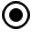 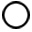  公募基金会  非公募基金会  其它业务主管单位浙江省体育局成立时间2014-05-182014-05-18原始基金数额400.00（万元）是否认定为慈善组织是是认定时间2017-07-27是否取得公开募捐资格证书是是取得证书时间2017-09-12微信公众号基金会住所注册地址：浙江省杭州市黄龙路1号 　　秘书处地址：浙江省杭州市体育场路212号浙江体育大厦6002室注册地址：浙江省杭州市黄龙路1号 　　秘书处地址：浙江省杭州市体育场路212号浙江体育大厦6002室注册地址：浙江省杭州市黄龙路1号 　　秘书处地址：浙江省杭州市体育场路212号浙江体育大厦6002室注册地址：浙江省杭州市黄龙路1号 　　秘书处地址：浙江省杭州市体育场路212号浙江体育大厦6002室电子邮箱zjstyjjh@163.comzjstyjjh@163.com传真0571-85060351邮政编码310004310004网址http://www.zsf.org.cn/ 说明： 现任国家工作人员按照民函[2004]270号规定执行。第1页秘书长秘书长姓名黄圣方固定电话秘书长移动电话电子邮件年报工作
联系人年报工作
联系人姓名赵诗怡固定电话0571-85060351年报工作
联系人移动电话电子邮件1390458975@qq.com社会组织
新闻发言人社会组织
新闻发言人姓名华烨峰固定电话0571-85060351社会组织
新闻发言人移动电话电子邮件296575805@qq.com理事长暂定暂定理事数12监事数33负责人中担任过省部级及以上领导职务的人数0负责人数(理事长、副理事长、秘书长)44负责人中现任国家工作人员的人数0专项基金数00代表机构数0持有股权的实体数00专职工作人员数3志愿者数2525举办刊物情况公开发行刊物会计师事务所名称浙江至诚会计师事务所浙江至诚会计师事务所审计意见类型无保留意见报告日期2018-02-072018-02-07报告编号浙至会审[2018]第0016号 说明：
 1、基金会的住所填写能接收邮件、信件的实际办公场所。
 2、现任国家工作人员按照民函[2004]270号规定执行。
第2页机构建设情况机构建设情况机构建设情况（一）理事会召开情况本年度共召开(2)次理事会1、本基金会于（ 2017 ）年（ 3 ）月（ 24 ）日召开（ 一 ）届（ 六 ）次理事会议1、本基金会于（ 2017 ）年（ 3 ）月（ 24 ）日召开（ 一 ）届（ 六 ）次理事会议会议时间2017-03-24会议地点杭州市浙江体育大厦17楼会议室会议议题1、本会2016年工作总结及2017年工作思路 2、本会2016财务决算和2017年财务预算 3、本会章程修改 4、成立本会监事会 5、监事会暂行规定 6、提名本会副秘书长出席理事名单丁康生、宋宏炯、黄圣方、蒋萌、赵荣良、华钟鑫、占旭刚、孟关良、毛昭平、龙江、郭海英、林剑锋、王德刚、朱新力未出席理事名单无出席监事名单朱晖、徐杰、何海珠　未出席监事名单无会议决议会议听取了秘书处对本会2016年工作总结及2017年工作思路、2016财务决算和2017年财务预算、章程修订、成立监事会、监事会暂定规定、提名来敏任本会副秘书长等表决事项的说明。理事会全票通过全部表决事项。备注2、本基金会于（ 2017 ）年（ 12 ）月（ 29 ）日召开（ 一 ）届（ 七 ）次理事会议2、本基金会于（ 2017 ）年（ 12 ）月（ 29 ）日召开（ 一 ）届（ 七 ）次理事会议会议时间2017-12-29会议地点通讯会议会议议题出席理事名单丁康生、宋宏炯、黄圣方、华钟鑫、占旭刚、孟关良、毛昭平、龙江、郭海英、林剑锋、王德刚、朱新力未出席理事名单无出席监事名单朱晖、徐杰、何海珠　未出席监事名单无会议决议一、会议接受了蒋萌、赵荣良等同志因个人原因不再继续担任本会理事的请辞。二、参会理事以通讯投票方式全票通过了以下决议：关于选举周丽丽、杜丽蓉等同志担任本会理事的决议；关于杜丽蓉同志兼任本会副秘书长的决议；关于省社会组织联合会对本会奖金的分配方案的决议。备注第3页（二）理事会成员情况序号姓名性别出生日期理事会职务在登记管理机关备案时间(最近一届)本年度出席理事会会议次数任期起止时间本年度在基金会领取的报酬(人民币元)报酬事由是否为党政机关、国有企事业单位退（离）休干部退（离）休干部是否办理备案手续1丁康生男1954-10-27副理事长2014-05-102自2014-05-18至2018-05-170.00无否2宋宏炯男1964-10-01副理事长2014-05-082自2014-05-18至2018-05-170.00无否3黄圣方男1953-08-09副理事长兼秘书长2014-05-182自2014-05-18至2018-05-170.00无是是4朱新力男1964-12-16理事2014-05-182自2014-05-18至2018-05-170.00无否5华钟鑫男1965-12-06理事2014-05-182自2014-05-18至2018-05-170.00无否6龙江男1957-01-31理事2014-05-182自2014-05-18至2018-05-170.00无否7占旭刚男1974-05-01理事2014-05-182自2014-05-18至2018-05-170.00无否8孟关良男1977-01-01理事2014-05-182自2014-05-18至2018-05-170.00无否9王德刚男1960-10-01理事2010-05-182自2014-05-18至2018-05-170.00无否10郭海英女1967-03-01理事2014-05-182自2014-05-18至2018-05-170.00无否第4页序号姓名性别出生日期理事会职务在登记管理机关备案时间(最近一届)本年度出席理事会会议次数任期起止时间本年度在基金会领取的报酬(人民币元)报酬事由是否为党政机关、国有企事业单位退（离）休干部退（离）休干部是否办理备案手续11毛昭平男1965-01-31理事2014-05-182自2014-05-18至2018-05-170.00无否12林剑锋男1962-04-01理事2014-05-182自2014-05-18至2018-05-170.00无否自 至 自 至 自 至 自 至 自 至 自 至 自 至 自 至 第4页插页（三）监事情况序号姓名性别出生日期政治面貌在登记管理机关备案时间(最近一届)本年度列席理事会会议次数任期起止时间本年度在基金会领取的报酬(人民币元)是否为党政机关、国有企事业单位退（离）休干部退（离）休干部是否办理备案手续1朱晖男1973-12-01党员2014-05-182自2014-05-18至2018-05-170.00否2徐杰男1972-10-12党员2016-01-172自2016-11-17至2018-05-170.00否3何海珠女1973-06-01党员2016-11-172自2016-11-17至2018-05-170.00否自 至 自 至 自 至 自 至 自 至 自 至 自 至 自 至 自 至 自 至 自 至 自 至 自 至 自 至 自 至 自 至 自 至 第5页(四)专职工作人员情况本机构共有专职工作人员(3)位（请填写秘书长及以下工作人员情况，如果理事、监事中有专职在基金会工作的，也需填写）姓名性别政治面貌出生日期学历所在部门及职务党组织关系所在党支部名称黄圣方男中共党员1953-08-09硕士研究生基金会副理事长兼秘书长浙江省体育局华烨峰男群众1992-05-23本科基金会财务主管无赵诗怡女共青团员1993-06-27本科基金会秘书兼出纳无专职工作人员的年平均年工资为：42600元专职工作人员的年平均年工资为：42600元专职工作人员的年平均年工资为：42600元专职工作人员的年平均年工资为：42600元专职工作人员的年平均年工资为：42600元专职工作人员的年平均年工资为：42600元专职工作人员的年平均年工资为：42600元说明：平均年工资值为领薪工作人员工资之和除以领薪工作人员数。第6页（五）内部制度建设项目管理项目管理制度项目管理制度项目管理制度项目管理制度项目管理制度 有  无 有  无专项基金、代表机构、持有股权的实体机构管理、内设机构制度专项基金管理制度专项基金管理制度专项基金管理制度 有  无 有  无 有  无 有  无专项基金、代表机构、持有股权的实体机构管理、内设机构制度代表机构管理制度代表机构管理制度代表机构管理制度 有  无 有  无 有  无 有  无专项基金、代表机构、持有股权的实体机构管理、内设机构制度持有股权的实体机构管理制度持有股权的实体机构管理制度持有股权的实体机构管理制度 有  无 有  无 有  无 有  无专项基金、代表机构、持有股权的实体机构管理、内设机构制度内设机构制度内设机构制度内设机构制度 有  无 有  无 有  无 有  无证书印章管理证书印章管理法人证书保管、使用管理制度 有  无 有  无 有  无保管在保管在秘书处（办公室）证书印章管理印章保管、使用管理制度 有  无 有  无 有  无保管在保管在秘书处（办公室）工作人员管理工作人员管理人事管理制度 有  无 有  无 有  无专职工作人员签订聘用合同人数专职工作人员签订聘用合同人数工作人员管理专职工作人员参加社会保险人数工作人员管理专职工作人员参加社会保险人数失业保险养老保险医疗保险工作人员管理专职工作人员参加社会保险人数工伤保险工伤保险生育保险生育保险工作人员管理奖惩制度奖惩制度 有  无 有  无业务培训制度业务培训制度 有  无志愿者管理志愿者管理志愿者管理制度志愿者管理制度 有  无 有  无志愿者数志愿者数财务和资产管理财务和资产管理财务管理制度财务管理制度 有  无 有  无 有  无 有  无 有  无财务和资产管理资产管理制度资产管理制度 有  无 有  无 有  无 有  无 有  无财务和资产管理人民币开户银行(列出全部开户行)人民币开户银行(列出全部开户行)杭州银行秋涛支行、建行杭州中山支行杭州银行秋涛支行、建行杭州中山支行杭州银行秋涛支行、建行杭州中山支行杭州银行秋涛支行、建行杭州中山支行杭州银行秋涛支行、建行杭州中山支行财务和资产管理人民币银行账号(列出全部帐号)人民币银行账号(列出全部帐号)杭州银行秋涛支行3301040160001173361、建行杭州中山支行33001618235053015801杭州银行秋涛支行3301040160001173361、建行杭州中山支行33001618235053015801杭州银行秋涛支行3301040160001173361、建行杭州中山支行33001618235053015801杭州银行秋涛支行3301040160001173361、建行杭州中山支行33001618235053015801杭州银行秋涛支行3301040160001173361、建行杭州中山支行33001618235053015801财务和资产管理外币开户银行(列出全部开户行)外币开户银行(列出全部开户行)财务和资产管理外币银行账号(列出全部帐号)外币银行账号(列出全部帐号)财务和资产管理财政登记财政登记 有  无 有  无税务登记税务登记  国税   地税   未登记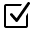 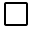 财务和资产管理使用票据种类  行政事业性收费票据；   捐赠收据；   税务发票；   其他  行政事业性收费票据；   捐赠收据；   税务发票；   其他  行政事业性收费票据；   捐赠收据；   税务发票；   其他  行政事业性收费票据；   捐赠收据；   税务发票；   其他  行政事业性收费票据；   捐赠收据；   税务发票；   其他  行政事业性收费票据；   捐赠收据；   税务发票；   其他财务和资产管理财会人员财务和资产管理财会人员姓名姓名岗位岗位是否持有会计证专业技术资格财务和资产管理财会人员华烨峰华烨峰会计会计 是  否无财务和资产管理财会人员赵诗怡赵诗怡出纳出纳 是  否无财务和资产管理财会人员 是  否财务和资产管理财会人员 是  否信息公开信息公开制度 有  无 有  无 有  无 有  无 有  无 有  无其他管理制度浙江省体育基金会捐赠票据使用管理办法、浙江省体育基金会资助管理暂行规定、浙江省体育基金会秘书处工作暂行规定（秘书处内设岗位与职能、会议制度、请示、报告制度、文档管理制度、车辆使用管理制度）、浙江省体育基金会监事会暂行规定浙江省体育基金会捐赠票据使用管理办法、浙江省体育基金会资助管理暂行规定、浙江省体育基金会秘书处工作暂行规定（秘书处内设岗位与职能、会议制度、请示、报告制度、文档管理制度、车辆使用管理制度）、浙江省体育基金会监事会暂行规定浙江省体育基金会捐赠票据使用管理办法、浙江省体育基金会资助管理暂行规定、浙江省体育基金会秘书处工作暂行规定（秘书处内设岗位与职能、会议制度、请示、报告制度、文档管理制度、车辆使用管理制度）、浙江省体育基金会监事会暂行规定浙江省体育基金会捐赠票据使用管理办法、浙江省体育基金会资助管理暂行规定、浙江省体育基金会秘书处工作暂行规定（秘书处内设岗位与职能、会议制度、请示、报告制度、文档管理制度、车辆使用管理制度）、浙江省体育基金会监事会暂行规定浙江省体育基金会捐赠票据使用管理办法、浙江省体育基金会资助管理暂行规定、浙江省体育基金会秘书处工作暂行规定（秘书处内设岗位与职能、会议制度、请示、报告制度、文档管理制度、车辆使用管理制度）、浙江省体育基金会监事会暂行规定浙江省体育基金会捐赠票据使用管理办法、浙江省体育基金会资助管理暂行规定、浙江省体育基金会秘书处工作暂行规定（秘书处内设岗位与职能、会议制度、请示、报告制度、文档管理制度、车辆使用管理制度）、浙江省体育基金会监事会暂行规定浙江省体育基金会捐赠票据使用管理办法、浙江省体育基金会资助管理暂行规定、浙江省体育基金会秘书处工作暂行规定（秘书处内设岗位与职能、会议制度、请示、报告制度、文档管理制度、车辆使用管理制度）、浙江省体育基金会监事会暂行规定第7页上述制度中是否包括以下内容名称内容有无制定工资福利和行政办公支出支付标准 有  无工资福利和行政办公支出列支原则 有  无工资福利和行政办公支出审批程序 有  无项目相关运行成本支付标准 有  无项目相关运行成本列支原则 有  无项目相关运行成本审批程序 有  无资产管理和处置投资决策程序 有  无资产管理和处置分权与授权 有  无资产管理和处置隔离回避制度 有  无资产管理和处置最大投资额度 有  无资产管理和处置直接投资和委托投资的范围 有  无资产管理和处置检查投资经营情况的方式和频率 有  无
第8页（六）党组织建设情况是否建立党组织是基本情况党组织名称党组织名称浙江省体育基金会临时党支部浙江省体育基金会临时党支部党组织类型其他基本情况上级党组织名称上级党组织名称浙江省体育局直属机关党委浙江省体育局直属机关党委党员总人数3人基本情况党组织书记姓名姓名在基金会中所任职务在基金会中所任职务在基金会中所任职务基本情况党组织书记高显娟高显娟财务主管财务主管财务主管基本情况党组织书记参与内部治理情况 理事会 常务理事会 办公会 理事会 常务理事会 办公会 理事会 常务理事会 办公会 理事会 常务理事会 办公会基本情况党建工作联系人姓名姓名在基金会中所任职务在基金会中所任职务手机号码基本情况党建工作联系人徐杰徐杰监事监事活动情况是否有专门活动场所否活动经费数额8000元/年活动经费来源社会组织行政经费列支活动情况组织生活开展次数党员大会支委会党小组会党课党课活动情况组织生活开展次数2 次2 次2 次1 次1 次群团工作是否建立工会否是否建立团组织否是否建立妇联否群团工作群团组织开展活动次数群团组织开展活动次数0 次0 次0 次0 次说明：“党员总人数”应填写组织关系在本单位的党员数。
第9页(七)年度登记、备案事项办理情况事项（点击“⊙”选取）办理情况批准时间 是  否  变更名称 已办理  正办理  未办理 是  否  变更住所 已办理  正办理  未办理 是  否  变更业务范围 已办理  正办理  未办理 是  否  变更原始基金 已办理  正办理  未办理 是  否  变更法定代表人 已办理  正办理  未办理 是  否  变更业务主管单位 已办理  正办理  未办理 是  否  变更基金会类型 已办理  正办理  未办理 是  否  变更宗旨 已办理  正办理  未办理 是  否  修改章程 已办理  正办理  未办理2017-03-24 是  否  变更负责人 已办理  正办理  未办理 是  否  变更代表机构、分支机构名称 已办理  正办理  未办理 是  否  变更代表机构、分支机构住所 已办理  正办理  未办理 是  否  变更代表机构、分支机构业务范围 已办理  正办理  未办理 是  否  变更代表机构、分支机构负责人 已办理  正办理  未办理第10页（八）专项基金、代表机构、持有股权的实体及其他内设机构基本情况专项基金总数0 个本年度新设0 个专项基金总数0 个本年度注销0 个代表机构总数0 个本年度新设0 个代表机构总数0 个本年度注销0 个持有股权的实体总数0 个本年度新设0 个持有股权的实体总数0 个本年度注销0 个内设机构总数1 个本年度新设0 个内设机构总数1 个本年度注销0 个第11页1、专项基金情况序号专项基金名称成立时间发起人出资人负责人使用帐户性质使用帐户性质序号是否成立专项基金管理机构专项基金管理机构人数本年召开会议次数募集资金来源资金的使用是否符合基金会的管理制度和章程开展的公益项目名称信息公开的媒体说明：
1、信息公开媒体是指进行如下公示的媒体：
公布募捐公告(包括通过义演、义赛、义卖、义展等活动进行募捐)
公布公益资助项目 
2、开展的公益项目名称应与年度工作报告主报告中公益项目名称一致
第12页2、代表机构情况（已办理成立登记手续的）序号名称成立时间负责人住所账户（分别填写：基本账户、普通账户或无）开户银行和账号开户银行和账号序号名称成立时间负责人住所账户（分别填写：基本账户、普通账户或无）开户银行帐号（不能完全填写的可复制本页填写）第13页3、持有股权的实体情况单位：人民币元单位：人民币元序号名称设立时间法定代表人登记类型被投资实体
注册资金认缴注
册资金本基金会
出资额持股比例投资资产
占基金会
总资产
的比例与基金会
的关系核算方法序号期初余额期初余额期初余额本期增加本期增加本期增加本期减少本期减少本期减少期末余额期末余额说明：
1、控制是指对被投资单位的持股比例在50%以上且有权决定其财务和经营政策，投资企业能够对被投资单位实施控制的，被投资单位为其子公司；
2、非控制是指对被投资单位的持股比例在20%以下且无权决定其财务和经营政策。
3、共同控制是指是指按照合同约定对某项经济活动所共有的控制，仅在与该项经济活动相关的重要财务和生产经营决策需要分享控制权的投资方一致同意时存在。投资企业与其他方对被投资单位实施共同控制的，被投资单位为其合营企业。 
4、重大影响是指对被投资单位的持股比例在20%－50%之间且对一个企业的财务和经营政策有参与决策的权利，但并不能够控制或者与其他方一起共同控制这些政策的制定。投资企业能够对被投资单位施加重大影响的，被投资单位为其联营企业。
5、对被投资单位无控制、无共同控制且无重大影响的，长期投资按成本法核算；若对被投资单位具有控制、无共同控制或重大影响的，长期投资按权益法核算。说明：
1、控制是指对被投资单位的持股比例在50%以上且有权决定其财务和经营政策，投资企业能够对被投资单位实施控制的，被投资单位为其子公司；
2、非控制是指对被投资单位的持股比例在20%以下且无权决定其财务和经营政策。
3、共同控制是指是指按照合同约定对某项经济活动所共有的控制，仅在与该项经济活动相关的重要财务和生产经营决策需要分享控制权的投资方一致同意时存在。投资企业与其他方对被投资单位实施共同控制的，被投资单位为其合营企业。 
4、重大影响是指对被投资单位的持股比例在20%－50%之间且对一个企业的财务和经营政策有参与决策的权利，但并不能够控制或者与其他方一起共同控制这些政策的制定。投资企业能够对被投资单位施加重大影响的，被投资单位为其联营企业。
5、对被投资单位无控制、无共同控制且无重大影响的，长期投资按成本法核算；若对被投资单位具有控制、无共同控制或重大影响的，长期投资按权益法核算。说明：
1、控制是指对被投资单位的持股比例在50%以上且有权决定其财务和经营政策，投资企业能够对被投资单位实施控制的，被投资单位为其子公司；
2、非控制是指对被投资单位的持股比例在20%以下且无权决定其财务和经营政策。
3、共同控制是指是指按照合同约定对某项经济活动所共有的控制，仅在与该项经济活动相关的重要财务和生产经营决策需要分享控制权的投资方一致同意时存在。投资企业与其他方对被投资单位实施共同控制的，被投资单位为其合营企业。 
4、重大影响是指对被投资单位的持股比例在20%－50%之间且对一个企业的财务和经营政策有参与决策的权利，但并不能够控制或者与其他方一起共同控制这些政策的制定。投资企业能够对被投资单位施加重大影响的，被投资单位为其联营企业。
5、对被投资单位无控制、无共同控制且无重大影响的，长期投资按成本法核算；若对被投资单位具有控制、无共同控制或重大影响的，长期投资按权益法核算。说明：
1、控制是指对被投资单位的持股比例在50%以上且有权决定其财务和经营政策，投资企业能够对被投资单位实施控制的，被投资单位为其子公司；
2、非控制是指对被投资单位的持股比例在20%以下且无权决定其财务和经营政策。
3、共同控制是指是指按照合同约定对某项经济活动所共有的控制，仅在与该项经济活动相关的重要财务和生产经营决策需要分享控制权的投资方一致同意时存在。投资企业与其他方对被投资单位实施共同控制的，被投资单位为其合营企业。 
4、重大影响是指对被投资单位的持股比例在20%－50%之间且对一个企业的财务和经营政策有参与决策的权利，但并不能够控制或者与其他方一起共同控制这些政策的制定。投资企业能够对被投资单位施加重大影响的，被投资单位为其联营企业。
5、对被投资单位无控制、无共同控制且无重大影响的，长期投资按成本法核算；若对被投资单位具有控制、无共同控制或重大影响的，长期投资按权益法核算。说明：
1、控制是指对被投资单位的持股比例在50%以上且有权决定其财务和经营政策，投资企业能够对被投资单位实施控制的，被投资单位为其子公司；
2、非控制是指对被投资单位的持股比例在20%以下且无权决定其财务和经营政策。
3、共同控制是指是指按照合同约定对某项经济活动所共有的控制，仅在与该项经济活动相关的重要财务和生产经营决策需要分享控制权的投资方一致同意时存在。投资企业与其他方对被投资单位实施共同控制的，被投资单位为其合营企业。 
4、重大影响是指对被投资单位的持股比例在20%－50%之间且对一个企业的财务和经营政策有参与决策的权利，但并不能够控制或者与其他方一起共同控制这些政策的制定。投资企业能够对被投资单位施加重大影响的，被投资单位为其联营企业。
5、对被投资单位无控制、无共同控制且无重大影响的，长期投资按成本法核算；若对被投资单位具有控制、无共同控制或重大影响的，长期投资按权益法核算。说明：
1、控制是指对被投资单位的持股比例在50%以上且有权决定其财务和经营政策，投资企业能够对被投资单位实施控制的，被投资单位为其子公司；
2、非控制是指对被投资单位的持股比例在20%以下且无权决定其财务和经营政策。
3、共同控制是指是指按照合同约定对某项经济活动所共有的控制，仅在与该项经济活动相关的重要财务和生产经营决策需要分享控制权的投资方一致同意时存在。投资企业与其他方对被投资单位实施共同控制的，被投资单位为其合营企业。 
4、重大影响是指对被投资单位的持股比例在20%－50%之间且对一个企业的财务和经营政策有参与决策的权利，但并不能够控制或者与其他方一起共同控制这些政策的制定。投资企业能够对被投资单位施加重大影响的，被投资单位为其联营企业。
5、对被投资单位无控制、无共同控制且无重大影响的，长期投资按成本法核算；若对被投资单位具有控制、无共同控制或重大影响的，长期投资按权益法核算。说明：
1、控制是指对被投资单位的持股比例在50%以上且有权决定其财务和经营政策，投资企业能够对被投资单位实施控制的，被投资单位为其子公司；
2、非控制是指对被投资单位的持股比例在20%以下且无权决定其财务和经营政策。
3、共同控制是指是指按照合同约定对某项经济活动所共有的控制，仅在与该项经济活动相关的重要财务和生产经营决策需要分享控制权的投资方一致同意时存在。投资企业与其他方对被投资单位实施共同控制的，被投资单位为其合营企业。 
4、重大影响是指对被投资单位的持股比例在20%－50%之间且对一个企业的财务和经营政策有参与决策的权利，但并不能够控制或者与其他方一起共同控制这些政策的制定。投资企业能够对被投资单位施加重大影响的，被投资单位为其联营企业。
5、对被投资单位无控制、无共同控制且无重大影响的，长期投资按成本法核算；若对被投资单位具有控制、无共同控制或重大影响的，长期投资按权益法核算。说明：
1、控制是指对被投资单位的持股比例在50%以上且有权决定其财务和经营政策，投资企业能够对被投资单位实施控制的，被投资单位为其子公司；
2、非控制是指对被投资单位的持股比例在20%以下且无权决定其财务和经营政策。
3、共同控制是指是指按照合同约定对某项经济活动所共有的控制，仅在与该项经济活动相关的重要财务和生产经营决策需要分享控制权的投资方一致同意时存在。投资企业与其他方对被投资单位实施共同控制的，被投资单位为其合营企业。 
4、重大影响是指对被投资单位的持股比例在20%－50%之间且对一个企业的财务和经营政策有参与决策的权利，但并不能够控制或者与其他方一起共同控制这些政策的制定。投资企业能够对被投资单位施加重大影响的，被投资单位为其联营企业。
5、对被投资单位无控制、无共同控制且无重大影响的，长期投资按成本法核算；若对被投资单位具有控制、无共同控制或重大影响的，长期投资按权益法核算。说明：
1、控制是指对被投资单位的持股比例在50%以上且有权决定其财务和经营政策，投资企业能够对被投资单位实施控制的，被投资单位为其子公司；
2、非控制是指对被投资单位的持股比例在20%以下且无权决定其财务和经营政策。
3、共同控制是指是指按照合同约定对某项经济活动所共有的控制，仅在与该项经济活动相关的重要财务和生产经营决策需要分享控制权的投资方一致同意时存在。投资企业与其他方对被投资单位实施共同控制的，被投资单位为其合营企业。 
4、重大影响是指对被投资单位的持股比例在20%－50%之间且对一个企业的财务和经营政策有参与决策的权利，但并不能够控制或者与其他方一起共同控制这些政策的制定。投资企业能够对被投资单位施加重大影响的，被投资单位为其联营企业。
5、对被投资单位无控制、无共同控制且无重大影响的，长期投资按成本法核算；若对被投资单位具有控制、无共同控制或重大影响的，长期投资按权益法核算。说明：
1、控制是指对被投资单位的持股比例在50%以上且有权决定其财务和经营政策，投资企业能够对被投资单位实施控制的，被投资单位为其子公司；
2、非控制是指对被投资单位的持股比例在20%以下且无权决定其财务和经营政策。
3、共同控制是指是指按照合同约定对某项经济活动所共有的控制，仅在与该项经济活动相关的重要财务和生产经营决策需要分享控制权的投资方一致同意时存在。投资企业与其他方对被投资单位实施共同控制的，被投资单位为其合营企业。 
4、重大影响是指对被投资单位的持股比例在20%－50%之间且对一个企业的财务和经营政策有参与决策的权利，但并不能够控制或者与其他方一起共同控制这些政策的制定。投资企业能够对被投资单位施加重大影响的，被投资单位为其联营企业。
5、对被投资单位无控制、无共同控制且无重大影响的，长期投资按成本法核算；若对被投资单位具有控制、无共同控制或重大影响的，长期投资按权益法核算。说明：
1、控制是指对被投资单位的持股比例在50%以上且有权决定其财务和经营政策，投资企业能够对被投资单位实施控制的，被投资单位为其子公司；
2、非控制是指对被投资单位的持股比例在20%以下且无权决定其财务和经营政策。
3、共同控制是指是指按照合同约定对某项经济活动所共有的控制，仅在与该项经济活动相关的重要财务和生产经营决策需要分享控制权的投资方一致同意时存在。投资企业与其他方对被投资单位实施共同控制的，被投资单位为其合营企业。 
4、重大影响是指对被投资单位的持股比例在20%－50%之间且对一个企业的财务和经营政策有参与决策的权利，但并不能够控制或者与其他方一起共同控制这些政策的制定。投资企业能够对被投资单位施加重大影响的，被投资单位为其联营企业。
5、对被投资单位无控制、无共同控制且无重大影响的，长期投资按成本法核算；若对被投资单位具有控制、无共同控制或重大影响的，长期投资按权益法核算。说明：
1、控制是指对被投资单位的持股比例在50%以上且有权决定其财务和经营政策，投资企业能够对被投资单位实施控制的，被投资单位为其子公司；
2、非控制是指对被投资单位的持股比例在20%以下且无权决定其财务和经营政策。
3、共同控制是指是指按照合同约定对某项经济活动所共有的控制，仅在与该项经济活动相关的重要财务和生产经营决策需要分享控制权的投资方一致同意时存在。投资企业与其他方对被投资单位实施共同控制的，被投资单位为其合营企业。 
4、重大影响是指对被投资单位的持股比例在20%－50%之间且对一个企业的财务和经营政策有参与决策的权利，但并不能够控制或者与其他方一起共同控制这些政策的制定。投资企业能够对被投资单位施加重大影响的，被投资单位为其联营企业。
5、对被投资单位无控制、无共同控制且无重大影响的，长期投资按成本法核算；若对被投资单位具有控制、无共同控制或重大影响的，长期投资按权益法核算。第14页4、其他内设机构序号名称负责人住所1秘书处黄圣方浙江省杭州市体育场路212号浙江体育大厦6002室第15页（九）慈善组织公开募捐备案情况是否在登记的民政部门进行了募捐方案备案 是是否在登记的民政部门进行了募捐方案备案1 个，其中互联网募捐 1个， 异地募捐 0个
第16页一、公益事业（慈善活动）支出和管理费用情况一、公益事业（慈善活动）支出和管理费用情况（一）接受捐赠情况表、大额捐赠收入情况（一）接受捐赠情况表、大额捐赠收入情况单位：人民币元项 目现金非现金合计一、本年捐赠收入（自动求和）12,581,256.670.0012,581,256.67　（一）来自境内的捐赠（自动求和）12,581,256.670.0012,581,256.67　其中：来自境内自然人的捐赠261,581.670.00261,581.67　　　　来自境内法人或者其他组织的捐赠12,000,000.000.0012,000,000.00　　　　来自其他基金会的捐赠319,675.000.00319,675.00　（二）来自境外的捐赠（自动求和）0.000.000.00　其中：来自境外自然人的捐赠0.000.000.00　　　　来自境外法人或者其他组织的捐赠0.000.000.00二、大额捐赠收入情况捐赠人本年捐赠额本年捐赠额用途捐赠人现金非现金用途浙江省能源集团有限公司5,000,000.000.00资助浙江体育职业技术学院、浙江竞体羽毛球俱乐部浙江省国际贸易集团有限公司4,000,000.000.00资助浙江体育职业技术学院、浙江省水上运动管理中心合计9,000,000.000.00说明：
1、大额捐赠收入中的捐赠人是指本年度累计捐赠超过基金会当年捐赠收入5%以上或者500万元以上的捐赠单位或个人。
2、捐赠人如要求不公开姓名、名称的，可以其他代号代替，其他捐赠信息要公开。（二）公开募捐情况单位：人民币元项 目现金非现金合计本年度组织通过公开募捐取得的捐赠收入261,581.670.00261,581.67　（一）来自境内的捐赠（自动求和）261,581.670.00261,581.67　其中：来自境内自然人的捐赠261,581.670.00261,581.67　　　　来自境内法人或者其他组织的捐赠0.000.000.00　（二）来自境外的捐赠（自动求和）0.000.000.00　其中：来自境外自然人的捐赠0.000.000.00　　　　来自境外法人或者其他组织的捐赠0.000.000.00   2017年12月31日前是否已认定为慈善组织  是  否  是否取得公开募捐资格证书  是  否（三）慈善活动支出和管理费用情况单位：人民币元项 目金 额上年度实际收入合计14,102,029.16调整后的上年度总收入14,102,029.16本年度总支出15,936,827.73本年度用于慈善活动的支出15,423,581.04管理费用497,746.69其他支出15,500.00本年度慈善活动支出占上年度总收入的比例（占前三年收入平均数额的比例）  109.37 %  （综合三年90.64 %） 本年度管理费用占总支出的比例  3.12 % 说明：
1、公益事业支出包括直接用于受助人的支出和开展公益项目时发生的项目直接运行费用，调整后的上年度总收入=上年度实际收入合计-上年收入中时间限定为上年不得使用的限定性收入+于上年解除时间限定的净资产。
2、综合近两年公益支出比例=（本年“公益事业支出”+上年“公益事业支出”）/（本年“上年总收入”+上年“上年总收入”；综合近三年同理计算。
3、综合近两年工资和行政办公支出比例=(本年“工作人员工资福利支出与行政办公支出”+上年“工作人员工资福利支出与行政办公支出”）/(本年“总支出”+上年“总支出”）；综合近三年同理计算。第17页计算公益支出比例、工作人员工资福利和行政办公支出比例的情况说明单位：人民币元上年度总收入中有时间受限为上年不得使用的限定性收入为 0.00 元请说明具体情况:于上年解除时间限定的净资产为 0.00 元请说明具体情况：其他需要说明的问题：第18页（四）业务活动开展情况　1、本年度公益慈善项目开展情况 
　　 本年度本基金会共开展了（  ）项公益慈善活动，具体情况如下：11项目名称 ： 常青工程与你同行项目1本年度是否为该项目开展了公开募捐： 是  否1开展公开募捐的起始时间： 1本年度是否对该项目进行了专项审计： 是  否1项目本年度收入：人民币0.00元1项目本年度支出：人民币131,667.00元1运作模式 ： 资助  运作  混合1服务对象 ：  所有人  儿童 老人 妇女 残疾人 少数族裔  某类特殊人群 某类病种人群 其他1服务领域 ：  教育  医疗卫生  文化艺术  体育  科学研究  社会服务  生态环境  法律与公民权力  政策倡导  灾害救助  扶贫及社区发展  志愿服务  公益事业发展  其他1服务地区 ： 境外 全国
 北京市  天津市  河北省  山西省  内蒙古自治区  辽宁省  吉林省  黑龙江省  上海市  江苏省  浙江省  安徽省  福建省  江西省  山东省  河南省  湖北省  湖南省  广东省  广西壮族自治区  海南省  重庆市  四川省  贵州省  云南省  西藏自治区  陕西省  甘肃省  青海省  宁夏回族自治区  新疆  深圳市  大连市  青岛市  厦门市  宁波市1项目介绍：1资助省内建造8片门球场22项目名称 ： 1617与你同行项目2本年度是否为该项目开展了公开募捐： 是  否2开展公开募捐的起始时间： 2本年度是否对该项目进行了专项审计： 是  否2项目本年度收入：人民币12,000,000.00元2项目本年度支出：人民币12,600,000.00元2运作模式 ： 资助  运作  混合2服务对象 ：  所有人  儿童 老人 妇女 残疾人 少数族裔  某类特殊人群 某类病种人群 其他2服务领域 ：  教育  医疗卫生  文化艺术  体育  科学研究  社会服务  生态环境  法律与公民权力  政策倡导  灾害救助  扶贫及社区发展  志愿服务  公益事业发展  其他2服务地区 ： 境外 全国
 北京市  天津市  河北省  山西省  内蒙古自治区  辽宁省  吉林省  黑龙江省  上海市  江苏省  浙江省  安徽省  福建省  江西省  山东省  河南省  湖北省  湖南省  广东省  广西壮族自治区  海南省  重庆市  四川省  贵州省  云南省  西藏自治区  陕西省  甘肃省  青海省  宁夏回族自治区  新疆  深圳市  大连市  青岛市  厦门市  宁波市2项目介绍：2根据我会与省属企业签订的定向捐赠协议，2017年共有5家省属企业向我会“1617·与你同行”项目捐赠总计1200万元。根据协议和捐赠人的意愿，主要用于资助“1617”奥运全运周期我省竞技体育队伍，为运动队运动员的训练保驾护航。说明：1、项目介绍应包括项目内容、运行时间、目标、受益方、已经取得或预期成效及项目合作方等。
          2、上述项目应当包括专项基金开展的公益项目。第19页33项目名称 ： 1617与你同行统筹基金项目3本年度是否为该项目开展了公开募捐： 是  否3开展公开募捐的起始时间： 3本年度是否对该项目进行了专项审计： 是  否3项目本年度收入：人民币0.00元3项目本年度支出：人民币1,153,993.33元3运作模式 ： 资助  运作  混合3服务对象 ：  所有人  儿童 老人 妇女 残疾人 少数族裔  某类特殊人群 某类病种人群 其他3服务领域 ：  教育  医疗卫生  文化艺术  体育  科学研究  社会服务  生态环境  法律与公民权力  政策倡导  灾害救助  扶贫及社区发展  志愿服务  公益事业发展  其他3服务地区 ： 境外 全国
 北京市  天津市  河北省  山西省  内蒙古自治区  辽宁省  吉林省  黑龙江省  上海市  江苏省  浙江省  安徽省  福建省  江西省  山东省  河南省  湖北省  湖南省  广东省  广西壮族自治区  海南省  重庆市  四川省  贵州省  云南省  西藏自治区  陕西省  甘肃省  青海省  宁夏回族自治区  新疆  深圳市  大连市  青岛市  厦门市  宁波市3项目介绍：3委托省体育局领导慰问我省在国家集训队备战奥运会优秀运动员、教练员及科医人员44项目名称 ： 同一世界足球与你同行4本年度是否为该项目开展了公开募捐： 是  否4开展公开募捐的起始时间： 4本年度是否对该项目进行了专项审计： 是  否4项目本年度收入：人民币0.00元4项目本年度支出：人民币0.00元4运作模式 ： 资助  运作  混合4服务对象 ：  所有人  儿童 老人 妇女 残疾人 少数族裔  某类特殊人群 某类病种人群 其他4服务领域 ：  教育  医疗卫生  文化艺术  体育  科学研究  社会服务  生态环境  法律与公民权力  政策倡导  灾害救助  扶贫及社区发展  志愿服务  公益事业发展  其他4服务地区 ： 境外 全国
 北京市  天津市  河北省  山西省  内蒙古自治区  辽宁省  吉林省  黑龙江省  上海市  江苏省  浙江省  安徽省  福建省  江西省  山东省  河南省  湖北省  湖南省  广东省  广西壮族自治区  海南省  重庆市  四川省  贵州省  云南省  西藏自治区  陕西省  甘肃省  青海省  宁夏回族自治区  新疆  深圳市  大连市  青岛市  厦门市  宁波市4项目介绍：4我会成立之初，就与中国宋庆龄基金会、省青基会及外方慈善机构合作，设立了资助省内小学的“同一世界足球·与你同行”项目。2015年资助1万余个足球，惠及29个县（市、区）700余所学校，受益学生总数逾30万。2017年12月，经前期调研与酝酿，项目组继续行动，与杭州市淳安县、金华市婺城区及省青基会等就项目扫尾方案进行了沟通。2017年共资助以上地区学校及希望小学900个足球，丰富了孩子们的课余生活，开启了他们对足球运动的兴趣。引入境外慈善物资支持体育公益事业，创新了我会的运行模式。至2017年底，项目主要工作实施完毕。说明：1、项目介绍应包括项目内容、运行时间、目标、受益方、已经取得或预期成效及项目合作方等。
          2、上述项目应当包括专项基金开展的公益项目。第19页插页55项目名称 ： 冠军摇篮与你同行项目5本年度是否为该项目开展了公开募捐： 是  否5开展公开募捐的起始时间： 5本年度是否对该项目进行了专项审计： 是  否5项目本年度收入：人民币0.00元5项目本年度支出：人民币877,618.78元5运作模式 ： 资助  运作  混合5服务对象 ：  所有人  儿童 老人 妇女 残疾人 少数族裔  某类特殊人群 某类病种人群 其他5服务领域 ：  教育  医疗卫生  文化艺术  体育  科学研究  社会服务  生态环境  法律与公民权力  政策倡导  灾害救助  扶贫及社区发展  志愿服务  公益事业发展  其他5服务地区 ： 境外 全国
 北京市  天津市  河北省  山西省  内蒙古自治区  辽宁省  吉林省  黑龙江省  上海市  江苏省  浙江省  安徽省  福建省  江西省  山东省  河南省  湖北省  湖南省  广东省  广西壮族自治区  海南省  重庆市  四川省  贵州省  云南省  西藏自治区  陕西省  甘肃省  青海省  宁夏回族自治区  新疆  深圳市  大连市  青岛市  厦门市  宁波市5项目介绍：5资助省内21家学校“体能训练房”各一片项目名称 ：本年度是否为该项目开展了公开募捐： 是  否开展公开募捐的起始时间： 本年度是否对该项目进行了专项审计： 是  否项目本年度收入：人民币元项目本年度支出：人民币元运作模式 ： 资助  运作  混合服务对象 ：  所有人  儿童 老人 妇女 残疾人 少数族裔  某类特殊人群 某类病种人群 其他服务领域 ：  教育  医疗卫生  文化艺术  体育  科学研究  社会服务  生态环境  法律与公民权力  政策倡导  灾害救助  扶贫及社区发展  志愿服务  公益事业发展  其他服务地区 ： 境外 全国
 北京市  天津市  河北省  山西省  内蒙古自治区  辽宁省  吉林省  黑龙江省  上海市  江苏省  浙江省  安徽省  福建省  江西省  山东省  河南省  湖北省  湖南省  广东省  广西壮族自治区  海南省  重庆市  四川省  贵州省  云南省  西藏自治区  陕西省  甘肃省  青海省  宁夏回族自治区  新疆  深圳市  大连市  青岛市  厦门市  宁波市项目介绍：说明：1、项目介绍应包括项目内容、运行时间、目标、受益方、已经取得或预期成效及项目合作方等。
          2、上述项目应当包括专项基金开展的公益项目。第19页插页2、本年度开展的援助“三区三州”等深度贫困地区和其他扶贫活动情况本年度是否开展援助“三区三州”等深度贫困地区和其他扶贫活动  否（受益地点中省的选项下可以选全国，市的选项下可以选全省，县的选项下可以选全市（区、州），可以增加多个地点）、、项目名称 ：、项目支出 ：人民币元， 受益建档立卡贫困户户人、项目受益地点 ：省  市  县 、项目类别 ： 教育扶贫   健康扶贫  产业扶贫  基础设施   直接救助  志愿扶贫  易地搬迁   其他、项目内容简述：、、项目名称 ：、项目支出 ：人民币元， 受益建档立卡贫困户户人、项目受益地点 ：省  市  县 、项目类别 ： 教育扶贫   健康扶贫  产业扶贫  基础设施   直接救助  志愿扶贫  易地搬迁   其他、项目内容简述：第20页3、2018年度计划开展的援助“三区三州”等深度贫困地区和其他扶贫活动情况2018年度是否计划开展援助“三区三州”等深度贫困地区和其他扶贫活动  否（受益地点中省的选项下可以选全国，市的选项下可以选全省，县的选项下可以选全市（区、州），可以增加多个地点）、、项目名称 ：、项目支出 ：人民币元， 受益建档立卡贫困户户人、项目地点 ：省  市  县 、项目类别 ： 教育扶贫   健康扶贫  产业扶贫  基础设施   直接救助  志愿扶贫  易地搬迁   其他、项目内容简述：、、项目名称 ：、项目支出 ：人民币元， 受益建档立卡贫困户户人、项目地点 ：省  市  县 、项目类别 ： 教育扶贫   健康扶贫  产业扶贫  基础设施   直接救助  志愿扶贫  易地搬迁   其他、项目内容简述：
第21页4、涉外活动情况4、涉外活动情况(1)、参加国际会议和出访情况 无此情况本年度参加
国际会议情况共计参加次，其中，主办（联合主办）承办（联合承办）参与本年度参加
国际会议情况共计参加次，其中，次次次次本年度出国（境）情况组织或者参与出访团组共计个，本单位共计人次出访。组织或者参与出访团组共计个，本单位共计人次出访。组织或者参与出访团组共计个，本单位共计人次出访。组织或者参与出访团组共计个，本单位共计人次出访。第22页（2）在境外设立机构情况   无此情况序号机构名称所在国家（地区）机构类型设立时间负责人外派工作人员人数注：1.本栏目统计本单位截止2017年底建立的所有境外机构。
       2.机构类型包括：分支机构（代表机构）、法人实体机构、其他。注：1.本栏目统计本单位截止2017年底建立的所有境外机构。
       2.机构类型包括：分支机构（代表机构）、法人实体机构、其他。注：1.本栏目统计本单位截止2017年底建立的所有境外机构。
       2.机构类型包括：分支机构（代表机构）、法人实体机构、其他。注：1.本栏目统计本单位截止2017年底建立的所有境外机构。
       2.机构类型包括：分支机构（代表机构）、法人实体机构、其他。注：1.本栏目统计本单位截止2017年底建立的所有境外机构。
       2.机构类型包括：分支机构（代表机构）、法人实体机构、其他。注：1.本栏目统计本单位截止2017年底建立的所有境外机构。
       2.机构类型包括：分支机构（代表机构）、法人实体机构、其他。第23页（3）对外交流合作项目（含分支、代表机构开展的合作项目）   无此情况序号项目名称项目支出（人民币万元）实施国家(地区)说明：项目不包括会议、考察、访问等非项目型的一次性活动。第24页（4）参加国际组织（含分支、代表机构参加的境外组织） 无此情况序号国际组织名称（中、英文全称）国际组织类型参加时间担任职务或获得资格情况说明：1.本栏目统计本单位截止2017年底仍然有效参加的所有国际组织。
2.职务或资格类型包括：会员、担任国际组织分支机构具体职务、担任国际组织具体职务、获得国际组织某种资格或认可（如谘商地位、建立正式官方关系）等。第25页（5）2017年对外活动主要成绩、问题和管理政策建议 无此情况1.2017年对外活动主要成绩及存在的问题（如：组织召开的重大国际会议，开展重要的对外经济活动，实施重要的人文社会交往项目，组织或者参与的重大科技攻关项目，组织或者参与重要的国际行动，开展有影响的对外扶贫救援，参与制定国际行业规则，在有影响的国际组织、国际非政府组织中担任重要职务或者与其建立正式工作关系，建立海外机构，依法发起或者参与发起成立非政府间国际组织等）。第26页2.建立健全对外活动管理制度的意见和建议。 无此情况第27页（五）重大公益慈善项目收支明细表单位：人民币元项目名称收入支出支出支出支出支出支出项目名称收入直接或委托其他组织资助给受益人的款物为提供慈善服务和实施慈善项目发生的人员报酬、志愿者补贴和保险使用房屋、设备、物资发生的相关费用为管理慈善项目发生的差旅、物流、交通、会议、培训、审计、评估等费用其他费用总计1617与你同行项目12,000,000.0012,600,000.000.000.000.000.0012,600,000.00冠军摇篮与你同行项目319,675.00877,618.780.000.000.000.00877,618.781617与你同行统筹基金项目0.001,153,993.330.000.000.000.001,153,993.33合　　计12,319,675.0014,631,612.110.000.000.000.0014,631,612.11说明：
一、重大公益慈善项目名称应与公益项目开展情况表中项目名称一致；
二、满足下列条件之一的公益慈善项目应填列上表： 
1、该项目的捐赠收入超过基金会当年捐赠总收入的20%；
2、该项目的支出超过基金会当年总支出的20%；
3、项目持续时间在2年以上的（包括2年）。第28页（六）重大公益项目大额支付对象单位：人民币元项目名称大额支付对象支付金额占基金会年度公益总支出比例用途1617与你同行项目浙江体育职业技术学院、浙江男排俱乐部等12,600,000.0078.67%根据协议和捐赠人的意愿，该项目主要围绕为国为省争光，服务竞技体育发展大局。冠军摇篮与你同行项目深圳市好家庭实业有限公司877,618.785.48%通过为省内体校、业余训练学校及革命老区学校购置运动器材，助建“体能训练房”，对受助学校管理人员和体能%%%%%%%%%%%%%%%%%%合 计13,477,618.7884.15%说明：基金会向某交易方支付金额占一个重大公益慈善项目支出5%以上的，该交易方为该项目的大额支付对象。第29页（七）由基金会作为受托人的慈善信托情况（七）由基金会作为受托人的慈善信托情况（七）由基金会作为受托人的慈善信托情况（七）由基金会作为受托人的慈善信托情况（七）由基金会作为受托人的慈善信托情况（七）由基金会作为受托人的慈善信托情况（七）由基金会作为受托人的慈善信托情况（七）由基金会作为受托人的慈善信托情况是否被认定为慈善组织  否2017年度共开展了0项慈善信托，涉及领域，金额总计0元单位：人民币元单位：人民币元单位：人民币元单位：人民币元单位：人民币元单位：人民币元单位：人民币元单位：人民币元序号慈善信托名称信托财务余额委托方用途共同受托方第30页（八）委托理财（是指通过银行、信托公司等金融机构进行投资行为）单位：人民币元受托人受托人法定代表人受托人是否具有金融机构资质委托金额委托期限收益确定方式当年实际收益金额当年实际收回金额无0.00浮动0.000.00合 计合 计合 计0.000.000.00说明：是否具有金融机构资质是指由中国人民银行、银监会、保监会、证监会授予的金融机构资质。第31页（九）投资收益单位：人民币元产生投资收益的来源本年发生额上年发生额1、理财投资544259.33538363.962、 3、 4、 5、 6、 7、 8、 9、 10、 11、 12、 13、 14、 15、 16、 17、 18、 19、 20、 合  计544259.33538363.96第32页（十）基金会的关联方单位：人民币元关联方与基金会的关系中华全国体育基金会 发起人  主要捐赠人  理事主要来源单位  投资的被投资方  其他与基金会存在控制共同控制或者重大影响关系的个人  其他与基金会存在控制共同控制或者重大影响关系的组织浙江省能源集团有限公司 发起人  主要捐赠人  理事主要来源单位  投资的被投资方  其他与基金会存在控制共同控制或者重大影响关系的个人  其他与基金会存在控制共同控制或者重大影响关系的组织浙江省国际贸易集团有限公司 发起人  主要捐赠人  理事主要来源单位  投资的被投资方  其他与基金会存在控制共同控制或者重大影响关系的个人  其他与基金会存在控制共同控制或者重大影响关系的组织浙江沪杭甬高速公路有限公司 发起人  主要捐赠人  理事主要来源单位  投资的被投资方  其他与基金会存在控制共同控制或者重大影响关系的个人  其他与基金会存在控制共同控制或者重大影响关系的组织浙商证券 发起人  主要捐赠人  理事主要来源单位  投资的被投资方  其他与基金会存在控制共同控制或者重大影响关系的个人  其他与基金会存在控制共同控制或者重大影响关系的组织杭州翡翠城房地产有限公司 发起人  主要捐赠人  理事主要来源单位  投资的被投资方  其他与基金会存在控制共同控制或者重大影响关系的个人  其他与基金会存在控制共同控制或者重大影响关系的组织 发起人  主要捐赠人  理事主要来源单位  投资的被投资方  其他与基金会存在控制共同控制或者重大影响关系的个人  其他与基金会存在控制共同控制或者重大影响关系的组织 发起人  主要捐赠人  理事主要来源单位  投资的被投资方  其他与基金会存在控制共同控制或者重大影响关系的个人  其他与基金会存在控制共同控制或者重大影响关系的组织 发起人  主要捐赠人  理事主要来源单位  投资的被投资方  其他与基金会存在控制共同控制或者重大影响关系的个人  其他与基金会存在控制共同控制或者重大影响关系的组织 发起人  主要捐赠人  理事主要来源单位  投资的被投资方  其他与基金会存在控制共同控制或者重大影响关系的个人  其他与基金会存在控制共同控制或者重大影响关系的组织 发起人  主要捐赠人  理事主要来源单位  投资的被投资方  其他与基金会存在控制共同控制或者重大影响关系的个人  其他与基金会存在控制共同控制或者重大影响关系的组织 发起人  主要捐赠人  理事主要来源单位  投资的被投资方  其他与基金会存在控制共同控制或者重大影响关系的个人  其他与基金会存在控制共同控制或者重大影响关系的组织 发起人  主要捐赠人  理事主要来源单位  投资的被投资方  其他与基金会存在控制共同控制或者重大影响关系的个人  其他与基金会存在控制共同控制或者重大影响关系的组织 发起人  主要捐赠人  理事主要来源单位  投资的被投资方  其他与基金会存在控制共同控制或者重大影响关系的个人  其他与基金会存在控制共同控制或者重大影响关系的组织 发起人  主要捐赠人  理事主要来源单位  投资的被投资方  其他与基金会存在控制共同控制或者重大影响关系的个人  其他与基金会存在控制共同控制或者重大影响关系的组织 发起人  主要捐赠人  理事主要来源单位  投资的被投资方  其他与基金会存在控制共同控制或者重大影响关系的个人  其他与基金会存在控制共同控制或者重大影响关系的组织 发起人  主要捐赠人  理事主要来源单位  投资的被投资方  其他与基金会存在控制共同控制或者重大影响关系的个人  其他与基金会存在控制共同控制或者重大影响关系的组织 发起人  主要捐赠人  理事主要来源单位  投资的被投资方  其他与基金会存在控制共同控制或者重大影响关系的个人  其他与基金会存在控制共同控制或者重大影响关系的组织 发起人  主要捐赠人  理事主要来源单位  投资的被投资方  其他与基金会存在控制共同控制或者重大影响关系的个人  其他与基金会存在控制共同控制或者重大影响关系的组织 发起人  主要捐赠人  理事主要来源单位  投资的被投资方  其他与基金会存在控制共同控制或者重大影响关系的个人  其他与基金会存在控制共同控制或者重大影响关系的组织 说明：
下拉框选项：关联方包括发起人、主要捐赠人、理事主要来源单位、投资的被投资方、其他与基金会存在控制共同控制或者重大影响关系的个人、其他与基金会存在控制共同控制或者重大影响关系的组织 。第33页基金会与关联方交易关联方基金会向关联方出售产品和提供劳务基金会向关联方出售产品和提供劳务基金会向关联方采购产品 
和购买服务基金会向关联方采购产品 
和购买服务关联方本年发生额（元）余额（元）本年发生额（元）余额（元）0000第34页关联方未结算应收项目余额关联方名称年初账面余额年初账面余额年末账面余额年末账面余额金额
（人民币元）占当年总应收百分比金额 
（人民币元）占当年总应收百分比应收账款：0000 合    计00其他应收款：0000合    计00
第35页关联方未结算预付项目余额关联方名称年初账面余额年初账面余额年末账面余额年末账面余额金额
（人民币元）占当年总预付百分比金额
（人民币元）占当年总预付百分比预付账款：0000合    计00
第36页关联方未结算应付项目余额关联方名称年初账面余额年初账面余额年末账面余额年末账面余额金额
（人民币元）占当年总应付百分比金额
（人民币元）占当年总应付百分比应付账款：0000 合    计00其他应付款：0000合    计00
第37页关联方未结算预收项目余额关联方名称年初账面余额年初账面余额年末账面余额年末账面余额金额
（人民币元）占当年总预收百分比金额
（人民币元）占当年总预收百分比预收账款：0000合    计00
第38页（十一）应收款项及客户（十一）应收款项及客户1、应收款项账龄：单位：人民币元
账   龄年初账面余额年初账面余额年初账面余额年末账面余额年末账面余额年末账面余额
账   龄账面余额坏账准备账面价值账面余额坏账准备账面价值1年以内0000001-2年2-3年3年以上合  计0000002、应收款项客户：客户名称客户名称年初账面余额年初账面余额年末账面余额年末账面余额欠款时间欠款原因客户名称客户名称账面余额占应收账款总额的比例账面余额占应收账款总额的比例欠款时间欠款原因10000合 计合 计00――――第39页（十二）预付账款及客户（十二）预付账款及客户1、预付账款账龄：单位：人民币元
账   龄年初账面余额年初账面余额年初账面余额年末账面余额年末账面余额年末账面余额
账   龄账面余额坏账准备账面价值账面余额坏账准备账面价值1年以内29744302974430001-2年2-3年3年以上合  计29744302974430002、预付账款客户：
客户名称
客户名称年初账面余额年初账面余额年末账面余额年末账面余额欠款时间欠款原因
客户名称
客户名称账面余额占预付账款总额的比例账面余额占预付账款总额的比例欠款时间欠款原因1深圳市协洋实业有限公司297443100%002015-04-30常青工程项目预付款合 计合 计2974430――――第40页（十三）应付款项单位：人民币元项目名称 年初账面余额 本年增加额 本年减少额 年末账面余额常青工程风险金、保证金230071.60230071.60合  计230071.60230071.60第41页（十四）预收账款单位：人民币元项目名称 年初账面余额 本年增加额 本年减少额 年末账面余额0000合  计0000第42页（十五）其他需要说明的情况：.第43页财务会计报告资产负债表资产负债表资产负债表编制单位：浙江省体育基金会2017年12月31日单位：人民币元资 产行次年初数期末数负债和净资产行次年初数期末数流动资产：流动负债：　货币资金1520,214.102,432,822.19　短期借款610.000.00　短期投资220,500,000.0015,880,000.00　应付款项62230,071.600.00　应收款项30.000.00　应付工资630.000.00　预付账款4297,443.000.00　应交税金650.000.00　存 货8579,200.00563,700.00　预收账款660.000.00　待摊费用90.000.00　预提费用710.000.00　一年内到期的长期债权投资150.000.00　预计负债720.000.00　其他流动资产180.000.00　一年内到期的长期负债740.000.00　流动资产合计2021,896,857.1018,876,522.19　其他流动负债780.000.00　流动负债合计80230,071.600.00长期投资：　长期股权投资210.000.00长期负债：　长期债权投资240.000.00　长期借款810.000.00　长期投资合计300.000.00　长期应付款840.000.00　其他长期负债880.000.00固定资产：　长期负债合计900.000.00　固定资产原价31559,741.20565,091.20　减：累计折旧3267,498.61110,879.53受托代理负债：　固定资产净值33492,242.59454,211.67　受托代理负债910.000.00　在建工程340.000.00　文物文化资产350.000.00　负债合计100230,071.600.00　固定资产清理380.000.00　固定资产合计40492,242.59454,211.67无形资产：　无形资产416,111.121,777.80净资产：　非限定性净资产1016,189,308.726,353,655.54受托代理资产：　限定性净资产10515,975,830.4912,978,856.12　受托代理资产510.000.00　净资产合计11022,165,139.2119,332,511.66　资产总计6022,395,210.8119,332,511.66　负债和净资产总计12022,395,210.8119,332,511.66第44页业务活动表业务活动表业务活动表编制单位：浙江省体育基金会2017年度单位：人民币元项 目行次上年数上年数上年数本年累计数本年累计数本年累计数项 目行次非限定性限定性合计非限定性限定性合计一、收 入其中：捐赠收入1113,800.0013,416,100.0013,529,900.00155,000.0012,426,256.6712,581,256.67　　会费收入20.000.000.000.000.000.00　　提供服务收入30.0030,000.0030,000.000.000.000.00　　商品销售收入40.000.000.000.000.000.00　　政府补助收入50.000.000.000.000.000.00　　投资收益6538,363.960.00538,363.96544,259.330.00544,259.33　　其他收入93,765.200.003,765.2058,684.180.0058,684.18　　收入合计11655,929.1613,446,100.0014,102,029.16757,943.5112,426,256.6713,184,200.18二、费 用　（一)业务活动成本1210,056,141.650.0010,056,141.650.0015,423,581.0415,423,581.04　（二）管理费用21379,170.150.00379,170.15497,746.690.00497,746.69　（三）筹资费用2480,000.000.0080,000.0080,000.000.0080,000.00　（四）其他费用280.000.000.0015,500.000.0015,500.00费用合计3510,515,311.800.0010,515,311.80593,246.6915,423,581.0416,016,827.73三、限定性净资产转为非限定性净资产400.000.000.000.000.000.00四、净资产变动额（若为净资产减少额，以“-”号填列）45-9,859,382.6413,446,100.003,586,717.36164,696.82-2,997,324.37-2,832,627.55 说明：银行存款利息计入其他收入，业务活动成本包括公益事业支出和其他支出。第45页现金流量表现金流量表现金流量表现金流量表现金流量表现金流量表现金流量表现金流量表编制单位：浙江省体育基金会2017年度单位：人民币元项 目行次金　额一、业务活动产生的现金流量：　　　接受捐赠收到的现金112,581,256.67　　　收取会费收到的现金20.00　　　提供服务收到的现金30.00　　　销售商品收到的现金40.00　　　政府补助收到的现金50.00　　　收到的其他与业务活动有关的现金84,578,684.18现金流入小计1317,159,940.85　　　提供捐赠或者资助支付的现金1415,120,732.04　　　支付给员工以及为员工支付的现金15257,286.77　　　购买商品、接受服务支付的现金　1636,648.00　　　支付的其他与业务活动有关的现金194,911,575.28现金流出小计2320,326,242.09　　　业务活动产生的现金流量净额24-3,166,301.24二、投资活动产生的现金流量：　　　收回投资所收到的现金2557,120,000.00　　　取得投资收益所收到的现金26544,259.33　　　处置固定资产和无形资产所收回的现金270.00　　　收到的其他与投资活动有关的现金300.00现金流入小计3457,664,259.33　　　购建固定资产和无形资产所支付的现金355,350.00　　　对外投资所支付的现金3652,500,000.00　　　支付的其他与投资活动有关的现金390.00现金流出小计4352,505,350.00　　　投资活动产生的现金流量净额445,158,909.33三、筹资活动产生的现金流量：　　　借款所收到的现金450.00　　　收到的其他与筹资活动有关的现金480.00现金流入小计500.00　　　偿还借款所支付的现金510.00　　　偿付利息所支付的现金520.00　　　支付的其他与筹资活动有关的现金5580,000.00现金流出小计5880,000.00　　　筹资活动产生的现金流量净额59-80,000.00四、汇率变动对现金的影响额600.00五、现金及现金等价物净增加额611,912,608.09第46页五、接受监督管理的情况(一)年检年报情况：年度2014年2015年2016年检查结论尚未成立或新成立未参检合格合格登记管理机关发放了2016年度改进建议书登记管理机关发放了2016年度改进建议书 是  否 是  否登记管理机关发放了2016年度责令整改通知书登记管理机关发放了2016年度责令整改通知书 是  否 是  否(二)评估情况：　　1、尚未参加评估，或者评估登记有效期已过 　　2、已通过评估，评估等级为 5A ，有效期 自 2017 年至 2022 年。(三)行政处罚情况：　　是否受到过行政处罚  是  否　　如选“是”，请填写下表：行政处罚的种类行政处罚的实施机关行政处罚时间违法行为(四)整改情况：登记管理机关在2016年度检查工作中是否向本基金会发出责令整改通知书或改进建议书？  是  否如选“是”，请详细说明针对责令整改通知书或改进建议书中提出的问题都采取了哪些整改措施：
第47页
第47页六、履行信息公开义务情况六、履行信息公开义务情况(一) 公开基本信息1、公开经民政部门核准的章程  是  否 
如选“是”，填写下表序号刊载媒体名称，内容链接 刊载日期 1浙江省体育基金会官网：http://www.zsf.org.cn/2014/0528/63.html2014-05-18 说明：刊载媒体包括并不限于中国社会组织网第48页2、公开理事长、副理事长、秘书长、理事、监事的基本情况  是  否 
如选“是”，填写下表序号刊载媒体名称，内容链接 刊载日期 1浙江省体育基金会官网：http://www.zsf.org.cn/about/trustee/2014-05-18第49页3、公开下设的秘书处组成部门、专项基金和其他机构的名称、设立时间、存续情况、业务范围或者主要职能 是  否 
如选“是”，填写下表序号刊载媒体名称，内容链接 刊载日期 1浙江省体育基金会官网：http://www.zsf.org.cn/about/trustee/2014-05-18第50页4、公开重要关联方 是  否 
如选“是”，填写下表序号刊载媒体名称，内容链接 刊载日期 1浙江省体育基金会官网：http://www.zsf.org.cn/2014-05-18第51页5、公开联系人、联系方式、门户网站、官方微博、官方微信或者移动客户端等网络平台  是  否 
如选“是”，填写下表序号刊载媒体名称，内容链接 刊载日期 1浙江省体育基金会官网：http://www.zsf.org.cn/2014-05-18第52页6.公开信息公开制度、项目管理制度、财务和资产管理制度  是  否 
如选“是”，填写下表序号刊载媒体名称、刊载链接 刊载日期 1浙江省体育基金会官网：http://www.zsf.org.cn/about/rules/2015-03-13第53页以下内容由具有公开募捐资格的基金会填写7、公开领取薪酬最高前五位人员的职务和薪酬  是  否 
如选“是”，填写下表序号刊载媒体名称，内容链接 刊载日期 1浙江省体育基金会官网：http://www.zsf.org.cn/2018/0315/386.html2018-03-15第54页8、公开因公出国（境）经费、公务用车购置及运行费用、公务招待费用、公务差旅费用标准  是  否 
如选“是”，填写下表序号刊载媒体名称，内容链接 刊载日期 1浙江省体育基金会官网：http://www.zsf.org.cn/2016/0426/204.html2016-04-26第55页(二) 在登记管理机关指定的媒体上公布2016年度工作报告摘要  是  否 
如选“是”，填写下表序号刊载媒体名称，内容链接 刊载日期 1浙江省体育基金会官网：http://www.zsf.org.cn/2017/0316/294.html2017-03-16第56页(三)公开2016年度工作报告全文 是  否 
如选“是”，请说明在哪些媒体上进行公布序号刊载媒体名称 刊载日期 1浙江省体育基金会官网：http://www.zsf.org.cn/2017/0316/294.html2017-03-16第57页(四)公开募捐信息(由具有公开募捐资格的基金会填写)1、公开募捐方案  是  否 
如选“是”，填写下表序号刊载媒体名称，内容链接 刊载日期 1亲青筹：https://open.weixin.qq.com/connect/oauth2/authorize?appid=wx7db8df3b681efb43&redirect_uri=http%3A%2F%2Fwww.qqchou.org%2Fa%2F2017-03-01第58页2、公开募捐取得的款物等收入情况  是  否 
如选“是”，填写下表序号刊载媒体名称，内容链接 刊载日期 1浙江省体育基金会：http://www.zsf.org.cn/2017-12-31第59页3、公开已经使用的募得款物的用途  是  否 
如选“是”，填写下表序号刊载媒体名称，内容链接 刊载日期 1浙江省体育基金会官网：http://www.zsf.org.cn/2017-01-01第60页4、公开尚未使用的募捐款物的使用计划 是  否 
如选“是”，填写下表序号刊载媒体名称，内容链接 刊载日期 1浙江省体育基金会官网：http://www.zsf.org.cn/2017-01-01第61页(五)公开公益慈善项目信息1、公开公益慈善项目内容、实施地域、受益人群 是  否 
如选“是”， 请说明在哪些媒体上进行公布序号刊载媒体名称、内容链接 刊载日期 1浙江省体育基金会官网：http://www.zsf.org.cn/2017-01-01
第62页2、公开公益慈善项目收入、支出情况  是  否 
如选“是”，填写下表序号刊载媒体名称，内容链接 刊载日期 1浙江省体育基金会官网：http://www.zsf.org.cn/2017-01-01第63页3、公开公益慈善项目剩余财产处理情况  是  否     未公开原因 如选“是”，填写下表序号刊载媒体名称，内容链接 刊载日期 浙江省体育基金会官网：http://www.zsf.org.cn/2017-01-01 说明：刊载媒体包括并不限于中国社会组织网第64页(六) 公开慈善信托信息  是  否     未公开原因没有 开展慈善信托如选“是”，填写下表序号刊载媒体名称，内容链接 刊载日期  说明：刊载媒体包括并不限于中国社会组织网第65页(七)公开重大资产变动情况、重大投资活动情况  是  否     未公开原因没有重大资产变动信托如选“是”，填写下表序号刊载媒体名称，内容链接 刊载日期  说明：刊载媒体包括并不限于中国社会组织网第66页(八)公开重大交易或者资金往来情况  是  否     未公开原因 如选“是”，填写下表序号刊载媒体名称，内容链接 刊载日期 浙江省体育基金会官网：http://www.zsf.org.cn/2017-01-01 说明：刊载媒体包括并不限于中国社会组织网第67页(九)公开关联交易情况  是  否     未公开原因没有发生关联交易如选“是”， 请说明在哪些媒体上进行公布序号刊载媒体名称，内容链接 刊载日期 
第68页
第68页七、监事意见七、监事意见 监事姓名：朱晖、徐杰、何海珠 意见：同意。 签名： 日期:第69页第69页八、业务主管单位审查意见八、业务主管单位审查意见 业务主管单位名称： 审查意见： 经办人：(印 鉴) 　 　年 　　 月 　 　日 　第70页